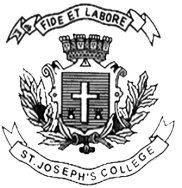 ST. JOSEPH’S COLLEGE (AUTONOMOUS), BANGALORE-27M.A. ECONOMICS – II SEMESTERSEMESTER EXAMINATION: APRIL 2019EC8417: Economics of Growth And DevelopmentTime-2 ½ hrs					Max Marks-70This paper contains ONE printed page and THREE partsSupplementary candidates only.Attach the question paper with the answer bookletPART A   Answer any TEN of the following				             2 X10=20Explain the difference between warranted rate of growth and natural growth rate.What is knife edge stability?Give the meaning of the term economic development.State the Rostow’s stages of growth.Differentiate between spread effect and backwash effect.Define surplus labour according to Ranis Fei.What are dual-development models? Give the difference between positive sum development and zero sum development.Differentiate between absolute poverty and relative poverty.What are wage goods?What is Kuznets curve in the context of inequality?Explain the different axioms of poverty measurement.PART B   Answer any TWO of the following				            10x 2 = 20Explain the Solow growth model with increase in population growth and technological progress.Discuss the Hariss Todaro model of rural urban migration. In this context explain why government policy for solving the problem of urban unemployment by expanding the formal sector may fail to reduce unemployment?Write a short note on economic development and its measurement.PART C   Answer any TWO of the following 			                	15 X 2 = 30Explain with the help of a model how technological spillovers can cause continuous growth of nations.Discuss with the help of Rakshit model, the role of marketable surplus and bumper harvest on industrial growth via its effect on effective demand.Critically examine the different criterion for making investment in developing countries.Ec 8417-B-18